О внесении измененийв постановление главы Завитинского муниципальногоокруга от 11.01.2022 № 3           В связи с кадровыми изменениями п о с т а н о в л я ю:      1. Внести в постановление главы Завитинского муниципального округа                         от 11.01.2022 № 3 «О создании при главе Завитинского муниципального округа Совета по противодействию коррупции в органах местного самоуправления Завитинского муниципального округа», следующие изменения:      1.1. Ввести в состав Совета по противодействию коррупции в органах местного самоуправления Завитинского муниципального округа – Издебского Дмитрия Романовича, начальника ОМВД России «Завитинское» (по согласованию).	1.2. Вывести из состава Совета – Лепетуха Д.А. 	2. Настоящее постановление подлежит официальному опубликованию.       3. Контроль за исполнением настоящего постановления оставляю за собой. Глава Завитинского муниципального округа                                                                               С.С. Линевич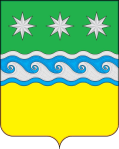 АДМИНИСТРАЦИЯ ЗАВИТИНСКОГО МУНИЦИПАЛЬНОГО ОКРУГА ГЛАВА ЗАВИТИНСКОГО МУНИЦИПАЛЬНОГО ОКРУГАП О С Т А Н О В Л Е Н И Е  27.06.2022                				                        	                          № 571г. Завитинск